SEPA Direct Debit MandateTHORNTONS RECYCLING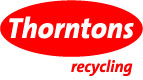 *Creditor Identifier: IE35ZZZ303594THORNTONS RECYCLINGLegal Text: By signing this mandate form, you authorise (A) THORNTONS RECYCLING) to send instructions to your bank to debit your account and (B) your bank to debit your account in accordance with the instruction from(THORNTONS RECYCLING).As part of your rights, you are entitled to a refund from your bank under the terms and conditions of your agreement with your bank. A refund must be claimed within 8 weeks starting from the date on which your  account was debited. Your rights are explained in a statement that you can obtain from your bank.Please complete all the fields below marked *Legal Text: By signing this mandate form, you authorise (A) THORNTONS RECYCLING) to send instructions to your bank to debit your account and (B) your bank to debit your account in accordance with the instruction from(THORNTONS RECYCLING).As part of your rights, you are entitled to a refund from your bank under the terms and conditions of your agreement with your bank. A refund must be claimed within 8 weeks starting from the date on which your  account was debited. Your rights are explained in a statement that you can obtain from your bank.Please complete all the fields below marked **Your Name :                        _____________________________________Your Address:*City/postcode        __________________      * Country:* Account number(IBAN)*Swift BIC*Type of payment Recurrent               or  One-Off Payment           (Please tick √)*Date of signing:*Signature(s)Please return this mandate to the creditor*Your Name :                        _____________________________________Your Address:*City/postcode        __________________      * Country:* Account number(IBAN)*Swift BIC*Type of payment Recurrent               or  One-Off Payment           (Please tick √)*Date of signing:*Signature(s)Please return this mandate to the creditor